KOSMISET AIKAKAUDET Kosmiset aikakaudet eivät ole identtisiä kreikkalaisen ajanjaon kanssa vaan perustuvat ns. prekessioilmiöön, joka on astronominen tapahtuma. Aurinkokuntamme liikkuu avaruudessa tähdistöjen suhteen; muutos on hidasta eli vain kolmisenkymmentä astetta noin kahdentuhannen vuoden aikana. Tätä periodia nimitetään kosmiseksi kuukaudeksi. Sen aikana kevätpäivän tasauspiste (prekessioilmiön perusta) liikkuu yhden eläinradan merkin läpi. Joka 26 000. Vuosi aurinkokuntaon tähdistöihin nähden samassa asennossa; tätä kierrosta nimitetään kosmiseksi vuodeksi. 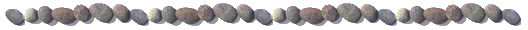 Jos aikakaudet jaotellaan kahdentuhannen vuoden mittaisiin sykleihin, meidän käyttämämme ajanlasku Kristuksen syntymästä aloittaa Kalojen aikakauden. Sitä ovat lähinnä edeltäneet Kaksosten aika (noin 6000-4000 eKr.) Härän aika (noin 4000 – 2000 eKr. ) ja Oinaan aika (noin 2000- 0 eKr.) Kaloista siirrytään vuoden ihmiskunnan tietoisuuden oletetaan muuttuvan oleellisella tavalla. Kaksosten aikana kehitys eteni harppauksittain. Opittiin erilaisia yhteistoiminnan  ja vuorovaikutuksen  muotoja ja edistettiin vaihdantaan perustuvaa kaupankäyntiä. Euraasian kulttuurinkeskittymistä vanhin ja tärkein sijaitsi Mesopotamiassa , Kaksoisvirtainmaassa. Härän aikana euraasialaisen kulttuurin painopiste siirtyi minolaiseen Kreetaan. Maatalous kukoisti, ja nautakarjasta tuli ihmisen vaurauden mitta. Yhteiskunnat olivat usein naisvaltaisia matriarkaatteja, joissa kehrääminen, kudonta ja saviesineiden valmistus olivat arvostettuja taitoja. Uskonnossa korostettiin hedelmällisyyttä  ja kunnioitettiin maaäitiä tai äitijumalatarta. Oinaankaudella Eurooppa koki mullistuksia; rauta-aseita käyttäneet ratsastajakansat alistivat Härän ajan rauhaisat maanviljelijäyhteisöt ja nostivat valtaan miehiset sotilasjumalat. Atrologiassa Oinaan merkkiin yhdistetään sekä kreikkalainen sodanjumala Aresettä roomalainen Mars. Sitä mukaan kun >> miehiset arvot  >> - rohkeus, vahvuus ja sankaruus – nousivat kunniaan, matriarkaatit saivat väistyä miesjohtoisen  patriarkaattien tieltä. Ateenan demokraattisen kaupunkivaltion kukoistus ja Kreikan klassisen sivistyksen kulta-aika sijoittuu myös Oinaan kauteen, aivan sen loppupuolelle. Tätä sarkaa ei hallitsekaan enää sotaisa Ares vaan valon ja kulttuurin jumala Apollon sekä puhetaidon jumala Hermes. Kenties juuri tämä jumalat painoivat syvimmän leimansa länsimaisen ihmisen kollektiiviseen tietoisuuteen. Tämä tiedostamaton syvävaikutus ilmenee niin yhteisöllisellä tasolla (esimerkiksi politiikassa ) kuin yksilöllisellä tasolla meidän jokapäiväisen toimintamme ja käyttäytymisemme alutajuisina taustavoimina. Oinaan aikaa seurasi Kalojen aikakausi, jolloin eurooppalaisen kulttuurin painopiste siirtyi Kreikasta Roomaan. Kalojen merkkiin liittyy alttius vaikutteille. Rooma, joka hallitsi kauden alkupuolelta, imi kulttuurinsa käyteaineet muilta kansoilta, erityisesti kreikkalaisilta. Myös uhrautuminen kuuluu Kalojen tunnuspiirteisiin. Tästä paras esimerkki on Jeesus, jonka syntymästä  koko Kalojen ajanjakso alkaa – ja jonka symbolina jo varhaiskristityt käyttivät pelkistettyä kalakuvioita. Jeesuksen välittämä jumalkuva on lempeä ja armahtavainen, ja hänen opetuslapsiaan kuvataan >> pikku kaloiksi >>, joista useimmat toimivat niin oikeina kuin symbolisina kalastajina. Kalojen jakso vastaa melko tarkoin kristinuskon valtakautta. Itämaan tietäjien planeettatapahtuma eli kultainen konjuktio (Jupiterin ja Saturnuksen kohtaaminen) tapahtui kolme kertaa Kalojen merkissä ja Jeesuksen syntymävuotena 7 eKr. Esimerkiksi 1. Päivänä maaliskuuta vuonna 7 eKr. on Kalojen universaalin rakkauden merkissä ollut peräti kuuden planeetan miehitys. Viime vuosien aikana Kalojen hallitsija Neptunus ja Vesimiehen hallitsija Uranus ovat olleet tiiviisti yhdessä trooppisen eläinradan Kauriin merkissä. Edellisen kerran Neptunus ja Uranus ovat kohdanneet toisensa Kauriin merkissä 1700-luvun lopussa, jolloin sekä teollistuminen  että kaupungistuminen pääsivät vauhtiin. Nyt eletään jälkiteollista ja kenties vieläkin suurempien mullistusten seurauksia voi vain arvailla. Vesimiehen teemoihin liittyvät vapaus ja yksilöllisyys. Vesimiehen ihanteiden mukaan erilaisuus, persoonallisuus ja suvaitsevaisuus korostuvat, ja ihmisistä tulee tasa-arvoisia maailmankansalaisia ilman luokittelevaa leimasinta. Minuuden lisäksi voidaan korostaa myös yhteenkuuluvuutta. Erilaisissa vapaamuotoisissa ryhmissä löydetään yhtä aikaa sekä oma >> minä  >> että perusteet  >> puhaltaa yhteiseen hiileen >>. Vesimiehen ajan esiin murtautumista ovat ilmentäneet erityisesti 1960-luvun alkupuolen vahvat >> planeettamiehitykset >> Vesimiehen merkissä. Oikeastaan voisi sanoa, että vuoden 1962 jälkeen syntyneet ovat jo täysin Vesimiehen ajan lapsia, kun taas heitä vanhemmat edustavat  siirtymäkautta. Kosmisten kuukausien vaihtuessa esiintyy tavallisesti paljon ihmisiä; esimerkiksi monia Jeesuksen ajan ihmisiä elää nyt taas Vesimiehen ajan edelläkävijöinä. Me tämän päivän ihmiset elämme paraikaa siirtymäkautta Kaloista Vesimieheen. Monet lopun ajan profetiat ja liikkeet ovat ilmentymiä yhden  >> maailmanloppu >> on käsillä. Vuonna 1996 Uranus siirtyi trooppisen eläinradan mukaan omaan merkkiinsä Vesimieheen ja viipyy siinä seitsemän vuotta eli vuoteen 2002 saakka. Tänä aikana vesimiesenergian pitäisi toimia voimakkaammin kuin koskaan aikaisemmin ihmiskunnan historiassa. 